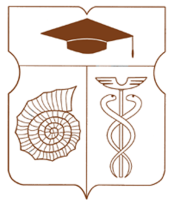 СОВЕТ ДЕПУТАТОВмуниципального округа АКАДЕМИЧЕСКИЙРЕШЕНИЕ__10 ноября 2022 года __ № __ 01-10-2022 __О внесении изменений в решение Совета депутатов муниципального округа Академический №01-08-2022 от 29.09.2022 года «Об участии депутатов Совета депутатов муниципального округа Академический в работе комиссий, осуществляющих открытие работ и приемку оказанных услуг и (или) выполненных работ по капитальному ремонту общего имущества в многоквартирных домах, проведение которого обеспечивает Фонд капитального ремонта многоквартирных домов города Москвы»В соответствии с пунктом 2 статьи 1 Закона города Москвы от 16 декабря 2015 года № 72 «О наделении органов местного самоуправления внутригородских муниципальных образований в городе Москве отдельными полномочиями города Москвы в сфере организации и проведения капитального ремонта общего имущества в многоквартирных домах в рамках реализации региональной программы капитального ремонта общего имущества в многоквартирных домах на территории города Москвы», постановлением Правительства Москвы от 25 февраля 2016 года № 57-ПП «Об утверждении Порядка реализации органами местного самоуправления внутригородских муниципальных образований в городе Москве отдельного полномочия города Москвы по участию в работе комиссий, осуществляющих открытие работ и приемку оказанных услуг и (или) выполненных работ по капитальному ремонту общего имущества в многоквартирных домах», рассмотрев обращение Фонда капитального ремонта многоквартирных домов города Москвы от 27 октября 2022 года № ФКР-10-11252/22 (ВХ.№ 293-СД-4 от 31.09.2022 г.) о закреплении уполномоченных депутатов для участия в работе комиссий Совет депутатов муниципального округа Академический решил:1. Внести изменения в решение Совета депутатов муниципального округа Академический №01-08-2022 от 29.09.2022 года «Об участии депутатов Совета депутатов муниципального округа Академический в работе комиссий, осуществляющих открытие работ и приемку оказанных услуг и (или) выполненных работ по капитальному ремонту общего имущества в многоквартирных домах, проведение которого обеспечивает Фонд капитального ремонта многоквартирных домов города Москвы», изложив приложение 1 согласно приложению к настоящему решению. 3. Направить заверенную копию настоящего решения в Департамент капитального ремонта города Москвы и Фонд капитального ремонта многоквартирных домов города Москвы в течение 3 рабочих дней со дня принятия настоящего решения. 4. Опубликовать настоящее решение в бюллетене «Московский муниципальный вестник» и разместить на официальном сайте муниципального округа Академический www.moacadem.ru.5. Контроль за исполнением настоящего решения возложить на главу муниципального округа Академический Ртищеву Ирину Александровну.Результаты голосования: «За» - 8 «Против» - 0 «Воздержались» - 0Глава муниципального округа Академический                                            		             Ртищева И.А. Приложениек решению Совета депутатов муниципального округа Академический от 10.11.2022 № 01-10-2022Закрепление депутатов Совета депутатов муниципального округа Академический для участия в работе комиссий осуществляющих открытие работ и приемку оказанных услуг и (или) выполненных работ по капитальному ремонту общего имущества в многоквартирных домах, формирующих фонд капитального ремонта на счете регионального оператора, в которых запланированы работы по капитальному ремонту общего имущества (в том числе разработка проектно-сметной документации), за исключением домов, в которых запланированы только работы по замене отработавшего назначенный срок службы лифта и (или) истекает назначенный срок службы лифтов (25 лет) и требуется проведение оценки соответствия лифтов требованиям технического регламента Таможенного союза «Безопасность лифтов» (ТР ТС 011/2011), утвержденного решением Комиссии Таможенного союза от 18 октября 2011г. № 824 «О принятии технического регламента Таможенного союза «Безопасность лифтов»№ п/пАдресМногомандатный избирательный округ (№)Ф.И.О. депутата (основной состав)Ф.И.О. депутата (резервный состав)12345160-летия Октября просп. 16 к.13Новицкий Е.Г.Ртищева И.А.260-летия Октября просп. 16 к.23Новицкий Е.Г.Ртищева И.А.360-летия Октября просп. 21 к.21Костюченко С.Н. Мельникова О.Л. 460-летия Октября просп. 23 к.11Костюченко С.Н.Мельникова О.Л. 560-летия Октября просп. 23 к.21Костюченко С.Н.Мельникова О.Л. 660-летия Октября просп. 25 к.11Костюченко С.Н.Мельникова О.Л. 7Вавилова ул. 153Фисун Е.Н.Ртищева И.А.8Вавилова ул. 17А3Новицкий Е.Г.Фисун Е.Н.9Вавилова ул. 253Фисун Е.Н.Новицкий Е.Г.10Вавилова ул. 35 к.13Фисун Е.Н.Аверюшкина С.В.11Вавилова ул. 35 к.23Фисун Е.Н.Аверюшкина С.В.12Вавилова ул. 433Фисун Е.Н.Аверюшкина С.В.13Вавилова ул. 453Фисун Е.Н.Аверюшкина С.В.14Вавилова ул. 47 к.13Фисун Е.Н.Аверюшкина С.В.15Вавилова ул. 47 к.23Фисун Е.Н.Аверюшкина С.В.16Вавилова ул. 49 к.13Фисун Е.Н.Аверюшкина С.В.17Вавилова ул. 49 к.23Фисун Е.Н.Аверюшкина С.В.18Вавилова ул. 55/73Фисун Е.Н.Аверюшкина С.В.19Винокурова ул. 11 к.12Багина Д.А.Зарубина В.В.20Винокурова ул. 12 к.12Зорина О.С.Шейнина О.С.21Винокурова ул. 12 к.32Шейнина О.С.Багина Д.А.22Винокурова ул. 12 к.41Савицкая В.М.Смирнова И.Н.23Винокурова ул. 15 к.11Смирнова И.Н.Савицкая В.М.24Винокурова ул. 5/6 к.11Смирнова И.Н.Савицкая В.М.25Винокурова ул. 5/6 к.31Смирнова И.Н.Савицкая В.М.26Винокурова ул. 7/5 к.11Савицкая В.М.Смирнова И.Н.27Винокурова ул. 7/5 к.21Савицкая В.М.Смирнова И.Н.28Винокурова ул. 92Зорина О.С.Багина Д.А.29Гримау ул. 142Багина Д.А.Зарубина В.В.30Гримау ул. 3 к.11Костюченко С.Н.Мельникова О.Л. 31Гримау ул. 3 к.21Костюченко С.Н.Мельникова О.Л. 32Гримау ул. 5/1 к.11Костюченко С.Н.Мельникова О.Л. 33Губкина ул. 73Новицкий Е.Г.Ртищева И.А.34Губкина ул. 93Новицкий Е.Г.Ртищева И.А.35Дмитрия Ульянова ул. 10/1 к.13Новицкий Е.Г.Ртищева И.А.36Дмитрия Ульянова ул. 13 к.23Новицкий Е.Г.Ртищева И.А.37Дмитрия Ульянова ул. 14 к.13Новицкий Е.Г.Ртищева И.А.38Дмитрия Ульянова ул. 17 к.13Аверюшкина С.В.Новицкий Е.Г.39Дмитрия Ульянова ул. 18 к.13Новицкий Е.Г.Ртищева И.А.40Дмитрия Ульянова ул. 24 к.42Багина Д.А.Зарубина В.В.41Дмитрия Ульянова ул. 33 к.101Костюченко С.Н.Мельникова О.Л. 42Дмитрия Ульянова ул. 8 к.13Новицкий Е.Г.Ртищева И.А.43Дмитрия Ульянова ул. 9/11 к.13Аверюшкина С.В.Новицкий Е.Г.44Ивана Бабушкина ул. 11/23Аверюшкина С.В.Фисун Е.Н.45Ивана Бабушкина ул. 12 к.33Аверюшкина С.В.Фисун Е.Н.46Ивана Бабушкина ул. 13 к.23Аверюшкина С.В.Фисун Е.Н.47Ивана Бабушкина ул. 15 к.33Ртищева И.А.Фисун Е.Н.48Ивана Бабушкина ул. 15 к.43Ртищева И.А.Фисун Е.Н.49Ивана Бабушкина ул. 17 к.23Аверюшкина С.В.Фисун Е.Н.50Ивана Бабушкина ул. 2 к.13Аверюшкина С.В.Новицкий Е.Г.51Ивана Бабушкина ул. 23 к.13Ртищева И.А.Фисун Е.Н.52Ивана Бабушкина ул. 243Аверюшкина С.В.Фисун Е.Н.53Ивана Бабушкина ул. 33Аверюшкина С.В.Новицкий Е.Г.54Кедрова ул. 13Аверюшкина С.В.Фисун Е.Н.55Кедрова ул. 4 к.13Новицкий Е.Г.Ртищева И.А.56Кедрова ул. 4 к.23Новицкий Е.Г.Ртищева И.А.57Кедрова ул. 4 к.33Новицкий Е.Г.Ртищева И.А.58Кедрова ул. 6 к.13Новицкий Е.Г.Фисун Е.Н.59Кедрова ул. 6 к.23Новицкий Е.Г.Фисун Е.Н.60Кедрова ул. 6 к.33Новицкий Е.Г.Фисун Е.Н.61Кедрова ул. 7 к.13Новицкий Е.Г.Аверюшкина С.В.62Кедрова ул. 16 к.12Шейнина О.С.Зорина О.С.63Кедрова ул. 18 к.12Зорина О.С.Шейнина О.С.64Кедрова ул. 202Зарубина В.В.Зорина О.С.65Кржижановского ул. 1/193Ртищева И.А.Новицкий Е.Г.66Кржижановского ул. 2/213Аверюшкина С.В.Фисун Е.Н.67Кржижановского ул. 4 к.23Аверюшкина С.В.Фисун Е.Н.68Кржижановского ул. 5 к.13Новицкий Е.Г.Ртищева И.А.69Кржижановского ул. 5 к.23Новицкий Е.Г.Ртищева И.А.70Кржижановского ул. 5 к.33Новицкий Е.Г.Ртищева И.А.71Кржижановского ул. 8 к.13Аверюшкина С.В.Фисун Е.Н.72Кржижановского ул. 8 к.23Фисун Е.Н.Аверюшкина С.В.73Кржижановского ул. 15 к.32Зорина О.С.Зарубина В.В.74Кржижановского ул. 17 к.22Зорина О.С.Зарубина В.В.75Кржижановского ул. 17 к.32Зорина О.С.Зарубина В.В.76Кржижановского ул. 18 к.32Шейнина О.С.Багина Д.А.77Кржижановского ул. 20/30 к.22Шейнина О.С.Багина Д.А.78Кржижановского ул. 23 к.12Шейнина О.С.Багина Д.А.79Кржижановского ул. 23 к.22Шейнина О.С.Багина Д.А.80Нахимовский просп. 282Багина Д.А.Зорина О.С.81Нахимовский просп. 30/432Багина Д.А.Зорина О.С.82Нахимовский просп. 382Багина Д.А.Зорина О.С.83Нахимовский просп. 402Багина Д.А.Зорина О.С.84Нахимовский просп. 422Багина Д.А.Зорина О.С.85Нахимовский просп. 463Фисун Е.Н.Ртищева И.А.86Нахимовский просп. 483Фисун Е.Н.Аверюшкина С.В.87Нахимовский просп. 503Фисун Е.Н.Аверюшкина С.В.88Новочеремушкинская ул. 11 к.12Зорина О.С.Зарубина В.В.89Новочеремушкинская ул. 11 к.22Зорина О.С.Зарубина В.В.90Новочеремушкинская ул. 11 к.32Зорина О.С.Зарубина В.В.91Новочеремушкинская ул. 3А к.11Костюченко С.Н.Мельникова О.Л. 92Новочеремушкинская ул. 3А к.21Костюченко С.Н.Мельникова О.Л. 93Новочеремушкинская ул. 4 к.11Мельникова О.Л. Костюченко С.Н.94Новочеремушкинская ул. 4 к.21Мельникова О.Л. Костюченко С.Н.95Новочеремушкинская ул. 7/82Зорина О.С.Зарубина В.В.96Новочеремушкинская ул. 92Зарубина В.В.Шейнина О.С.97Новочеремушкинская ул. 132Зарубина В.В.Багина Д.А.98Новочеремушкинская ул. 15/292Зарубина В.В.Багина Д.А.99Новочеремушкинская ул. 312Зарубина В.В.Багина Д.А.100Профсоюзная ул. 16/103Ртищева И.А.Фисун Е.Н.101Профсоюзная ул. 17 к.22Шейнина О.С.Зорина О.С.102Профсоюзная ул. 17 к.32Шейнина О.С.Зорина О.С.103Профсоюзная ул. 18 к.13Ртищева И.А.Новицкий Е.Г.104Профсоюзная ул. 192Шейнина О.С.Зорина О.С.105Профсоюзная ул. 22/10 к.13Фисун Е.Н.Ртищева И.А.106Профсоюзная ул. 24 к.13Фисун Е.Н.Аверюшкина С.В.107Профсоюзная ул. 26/443Аверюшкина С.В.Фисун Е.Н.108Ферсмана ул. 1 к.13Новицкий Е.Г.Ртищева И.А.109Ферсмана ул. 1 к.23Новицкий Е.Г.Ртищева И.А.110Ферсмана ул. 3 к.23Новицкий Е.Г.Ртищева И.А.111Ферсмана ул. 5 к.23Новицкий Е.Г.Ртищева И.А.112Ферсмана ул. 73Новицкий Е.Г.Ртищева И.А.113Ферсмана ул. 93Новицкий Е.Г.Ртищева И.А.114Ферсмана ул. 11 к.13Новицкий Е.Г.Аверюшкина С.В.115Ферсмана ул. 11 к.23Новицкий Е.Г.Аверюшкина С.В.116Ферсмана ул. 13 к.13Новицкий Е.Г.Аверюшкина С.В.117Ферсмана ул. 153Новицкий Е.Г.Аверюшкина С.В.118Черемушкинская Б. ул. 41Мельникова О.Л. Костюченко С.Н.119Черемушкинская Б. ул. 8 к.11Мельникова О.Л. Костюченко С.Н.120Черемушкинская Б. ул. 10 к.11Мельникова О.Л. Костюченко С.Н.121Черемушкинская Б. ул. 10 к.21Мельникова О.Л. Костюченко С.Н.122Черемушкинская Б. ул. 12 к.11Мельникова О.Л. Костюченко С.Н.123Черемушкинская Б. ул. 14 к.11Мельникова О.Л. Костюченко С.Н.124Черемушкинская Б. ул. 161Мельникова О.Л. Костюченко С.Н.125Черемушкинская Б. ул. 20 к.11Мельникова О.Л. Костюченко С.Н.126Черемушкинская Б. ул. 26 к.11Мельникова О.Л. Костюченко С.Н.127Черемушкинская Б. ул. 30 к.12Зарубина В.В.Зорина О.С.128Черемушкинская Б. ул. 30 к.22Багина Д.А.Шейнина О.С.129Черемушкинская Б. ул. 32 к.12Шейнина О.С.Багина Д.А.130Черемушкинская Б. ул. 32 к.22Зарубина В.В.Шейнина О.С.131Черемушкинская Б. ул. 36 к.12Зарубина В.В.Шейнина О.С.132Черемушкинская Б. ул. 40 к.22Зарубина В.В.Шейнина О.С.133Черемушкинская Б. ул. 42 к.12Зарубина В.В.Шейнина О.С.134Черемушкинская Б. ул. 42 к.22Зарубина В.В.Шейнина О.С.135Шверника ул. 1 к.11Смирнова И.Н.Савицкая В.М.136Шверника ул. 1 к.31Савицкая В.М.Смирнова И.Н.137Шверника ул. 12/2 к.11Савицкая В.М.Смирнова И.Н.138Шверника ул. 12/2 к.21Савицкая В.М.Смирнова И.Н.139Шверника ул. 14/1 к.21Савицкая В.М.Смирнова И.Н.140Шверника ул. 15 к.21Смирнова И.Н.Савицкая В.М.141Шверника ул. 16 к.21Савицкая В.М.Смирнова И.Н.142Шверника ул. 17 к.31Смирнова И.Н.Савицкая В.М.143Шверника ул. 18 к.11Смирнова И.Н.Савицкая В.М.144Шверника ул. 18 к.21Смирнова И.Н.Савицкая В.М.145Шверника ул. 2 к.11Смирнова И.Н.Савицкая В.М.146Шверника ул. 201Савицкая В.М.Смирнова И.Н.147Шверника ул. 5 к.21Смирнова И.Н.Савицкая В.М.148Шверника ул. 6 к.11Савицкая В.М.Смирнова И.Н.149Шверника ул. 8/1 к.21Савицкая В.М.Смирнова И.Н.150Шверника ул. 8/1 к.31Смирнова И.Н.Савицкая В.М.